Families and Children Activity outcomes framework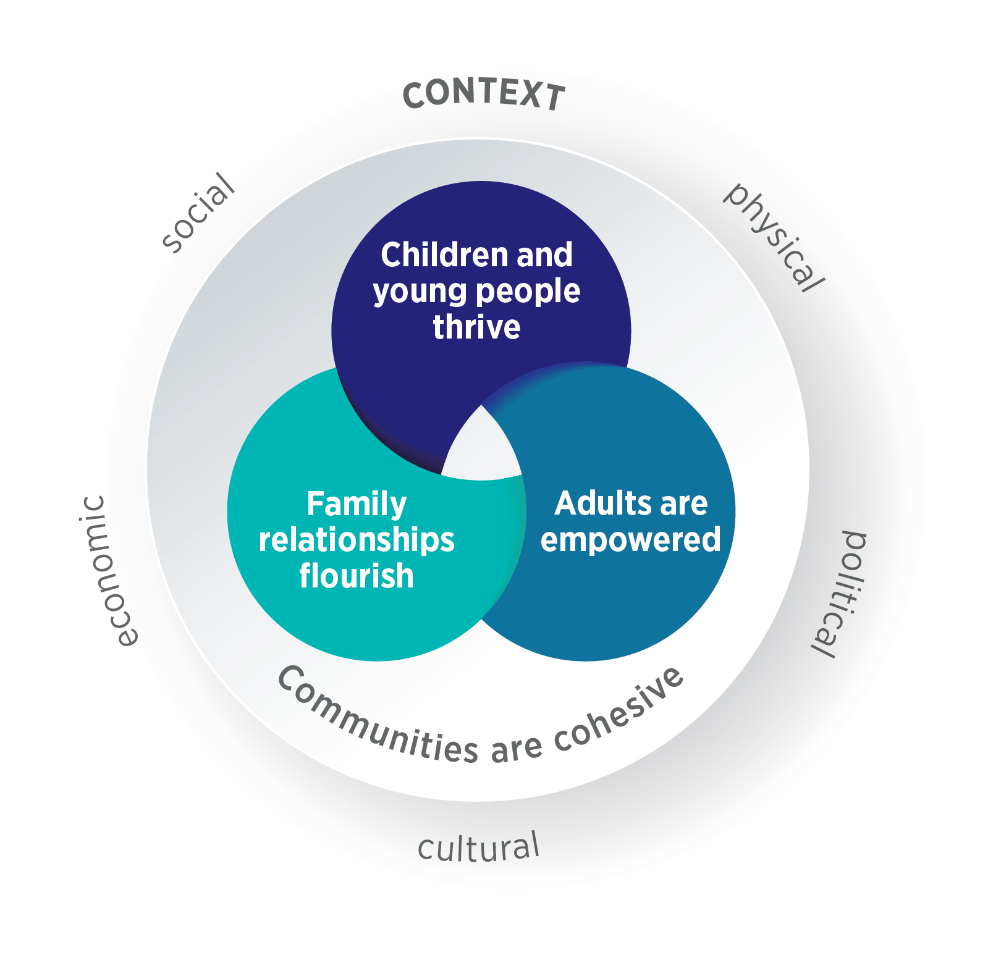 WHAT DO WE MEAN WHEN WE SAY FAMILY?A family can be made up of anyone a person considers to be their family. Families can include children, but they may not. Family members contribute significantly to the wellbeing of each other and play essential roles in supporting each other through life’s transitions, stresses and celebrations.WHAT DO WE MEAN WHEN WE SAY CONTEXT?The context is the physical, social, cultural, economic and political environment that clients are located within. It can influence the extent to which clients’ basic needs, such as stable housing and food security, are met and, in turn, can affect their ability to engage consistently and effectively with services.Suggested data exchange SCORE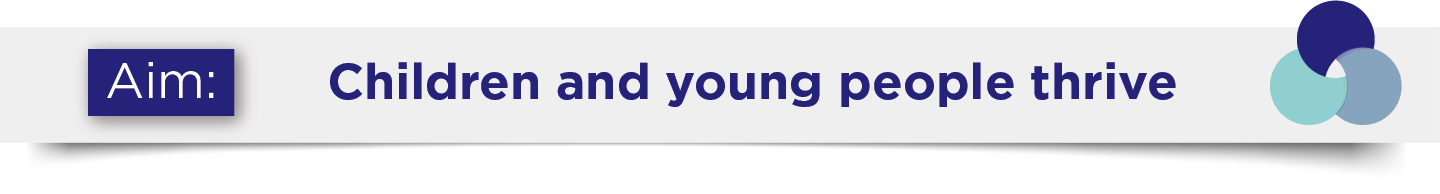 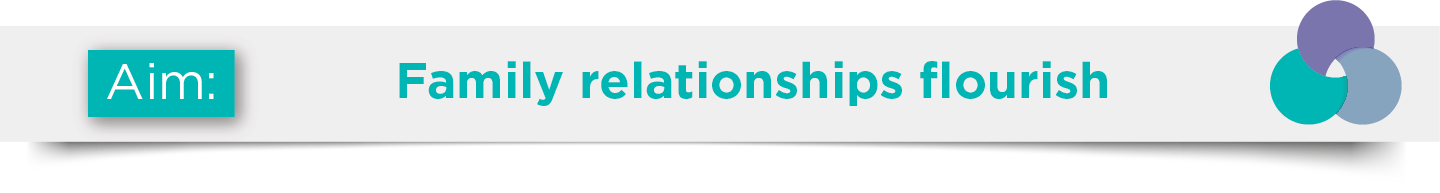 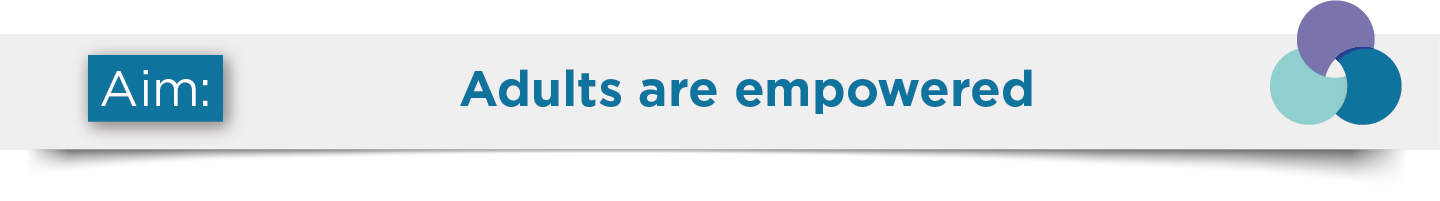 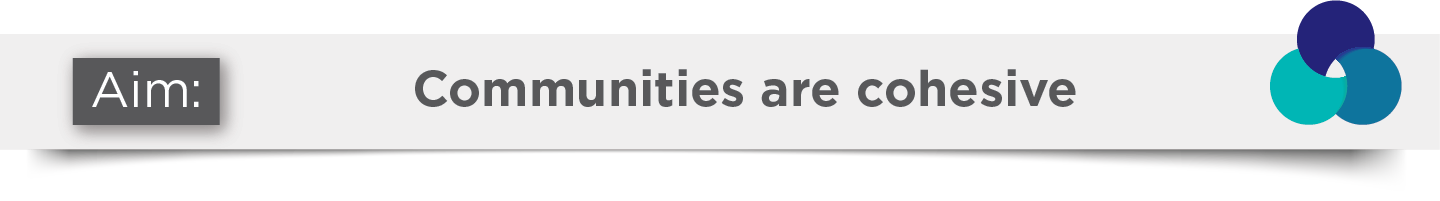 AIM: CHILDREN AND YOUNG PEOPLE THRIVEAIM: ADULTS ARE EMPOWEREDOUTCOMES:Positive mental health and wellbeingIncreased resiliencePositive relationshipsSafe at home and in the communityStrong connections to social supports and community Strong connection to cultureGreater participation in decision makingPositive developmentPositive engagement in education and trainingOUTCOMES:Positive mental health and wellbeingIncreased resiliencePositive relationshipsSafe at home and in the communityStrong connections to social supports and community Strong connection to cultureGreater participation in decision makingSense of self-efficacy and confidenceAIM: FAMILY RELATIONSHIPS FLOURISHAIM: COMMUNITIES ARE COHESIVEOUTCOMES:Positive parenting/caregiver practicePositive caregiver–child relationshipRespectful relationshipsFamily cohesionEffective conflict managementOUTCOMES:Communities are safeCommunities are inclusiveCommunities understand issues facing children, young people and familiesAll community members are able to participate in decision makingServices are accessible and appropriateServices are safe and inclusiveServices work together to support familiesOutcome: Positive mental health and wellbeingOutcome: Strong connections to social supports and communityCircumstances SCOREMental health, wellbeing and self-care SCORE Translation MatrixStrengths and Difficulties QuestionnaireCircumstances SCORECommunity participation and networksSCORE Translation MatrixPersonal Wellbeing IndexOutcome: Increased resilienceOutcome: Strong connection to cultureCircumstances SCOREMental health, wellbeing and self-careCircumstances SCOREMental health, wellbeing and self-careCommunity participation and networksOutcome: Positive relationshipsOutcome: Greater participation in decision makingCircumstances SCOREMental health, wellbeing and self-careFamily functioningCircumstances SCORECommunity participation and networksOutcome: Safe at home and in the communityOutcome: Positive developmentCircumstances SCOREPersonal and family safetySCORE Translation MatrixChild neglect indexPersonal Wellbeing IndexCircumstances SCOREAge-appropriate developmentSCORE Translation MatrixStrengths and Difficulties QuestionnaireOutcome: Positive engagement in education and trainingCircumstances SCOREEducation and skills trainingOutcome: Positive parenting/caregiver practicesOutcome: Family cohesionCircumstances SCOREFamily functioningSCORE Translation MatrixParental Empowerment and Efficacy MeasureCircumstances SCOREFamily functioningCircumstances SCOREFamily functioningSCORE Translation MatrixParental Empowerment and Efficacy MeasureOutcome: Positive caregiver–child relationshipOutcome: Effective conflict managementCircumstances SCOREFamily functioningCircumstances SCOREFamily functioningPersonal and family safetyOutcome: Respectful relationshipsCircumstances SCOREFamily functioningPersonal and family safety  Outcome: Positive mental health and wellbeing  Outcome: Positive mental health and wellbeingCircumstances SCOREMental health, wellbeing and self-careSCORE Translation MatrixCarers StarEdinburgh Postnatal Depression ScaleGrowth Empowerment MeasureKessler Psychological Distress Scale (K10)Outcome Rating ScaleCircumstances SCORECommunity participation and networksSCORE Translation MatrixPersonal Wellbeing IndexParental Empowerment and Efficacy MeasureCircumstances SCOREMental health, wellbeing and self-careSCORE Translation MatrixCarers StarEdinburgh Postnatal Depression ScaleGrowth Empowerment MeasureKessler Psychological Distress Scale (K10)Outcome Rating Scale  Outcome: Increased resilience  Outcome: Strong connection to cultureCircumstances SCOREMental health, wellbeing and self-careSCORE Translation MatrixEdinburgh Postnatal Depression ScaleGrowth Empowerment MeasureKessler Psychological Distress Scale (K10)Circumstances SCOREMental health, wellbeing and self-careCommunity participation and networksCircumstances SCOREMental health, wellbeing and self-careSCORE Translation MatrixEdinburgh Postnatal Depression ScaleGrowth Empowerment MeasureKessler Psychological Distress Scale (K10)  Outcome: Positive relationships  Outcome: Greater participation in decision makingCircumstances SCOREFamily functioningMental health, wellbeing and self-careCircumstances SCORECommunity participation and networks  Outcome: Safe at home and in the community  Outcome: Sense of self-efficacy and confidenceCircumstances SCOREPersonal and family safetySCORE Translation MatrixPersonal Wellbeing IndexCircumstances SCOREMental health, wellbeing and self-careSCORE Translation MatrixPersonal Wellbeing IndexParental Empowerment and Efficacy Measure  Outcome: Communities are safe  Outcome: All community members are able to participate in decision‑makingCommunity SCORESocial cohesionGroup/community knowledge, skills, attitudes and behavioursCommunity infrastructure and networks to better respond to needsCommunity SCORECommunity infrastructure and networksSocial cohesionCommunity SCORESocial cohesionGroup/community knowledge, skills, attitudes and behavioursCommunity infrastructure and networks to better respond to needs  Outcome: Communities are inclusive  Outcome: Services are accessible and appropriateCommunity SCORESocial cohesionGroup/community knowledge, skills, attitudes and behavioursCommunity SCOREOrganisational knowledge, skills and practicesCommunity infrastructure and networks to better respond to needs  Outcome: Communities understand issues facing children, young people and families  Outcome: Services are safe and inclusiveCommunity SCOREGroup/community knowledge, skills, attitudes and behavioursCommunity SCOREOrganisational knowledge, skills and practices  Outcome: Services work together to support familiesCommunity SCOREGroup/community knowledge, skills, attitudes and behaviours